Name ________________________________				   Date ____________________NYS Homework #24								 	   Class _______Luis wants to make 1,000 burgers. Each burger requires five grams of meat. He has 4.25 kilograms of meat. Exactly how many more grams of meat does Luis still need to make 1,000 burgers? 1501008.5850When dividing n ÷ ½ the quotient will be ______________. twice the size of n2 greater than nhalf the size of n3 times the size of nEthan’s bed has a length of 250 centimeters. What is the length of Ethan’s desk in meters?2.5 centimeters0.25 meters2.5 meters25 metersStudents in Mr. King’s Science class measured the height of pea plants to the nearest 1/3 inch. The result of these measurements are listed in the line plot below. 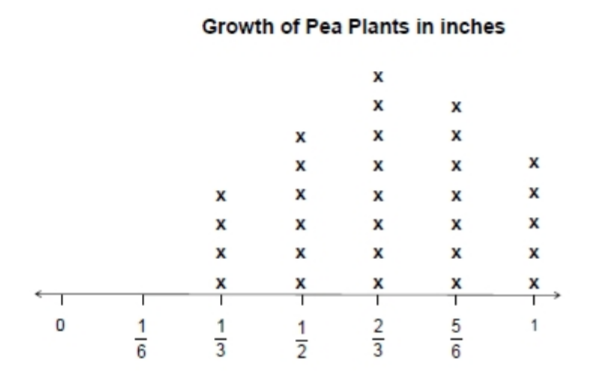 How many plants measured 2/6 and 2/3 combined?8122018Aaron has 7.65 kilograms of berries. He packs 0.45 kilogram of berries into each container. He then sells each container for $1.99. How much money will Bella earn if he sells all the containers?Show your work.Answer ______________________Daniel buys 24 boxes of toothpicks for a school project. There are 230 toothpicks in each box. If 1/4 of the total toothpicks are broken, how many are not broken?Solve.Answer ______________________